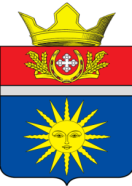 АДМИНИСТРАЦИЯ АКЧЕРНСКОГО СЕЛЬСКОГО ПОСЕЛЕНИЯУРЮПИНСКОГО МУНИЦИПАЛЬНОГО РАЙОНАВОЛГОГРАДСКОЙ ОБЛАСТИПОСТАНОВЛЕНИЕ  от 23 марта 2023 года                     № 4О мерах  по охране лесов от пожаров на территорииАкчернского сельского поселения в 2023 году      В целях предупреждения возможности возникновения лесных пожаров и  переброса огня на населенные пункты в весенне-летний пожароопасный период  и во избежание причинения в результате этого материального ущерба и гибели людей, руководствуясь Федеральным законом от 06.10.2003. «Об общих принципах организации местного самоуправления в Российской Федерации»  №131-ФЗ, Постановлением Правительства РФ от 07.10.2020 г. № 1614 «Об утверждении Правил пожарной безопасности в лесах», Постановление администрации Урюпинского муниципального района Волгоградской области  от 20 марта 2023 года № 133 «О мерах по охране лесов от пожаров в 2023 году на территории Урюпинского муниципального района», на основании Устава Акчернского сельского поселения  п о с т а н о в л я ю:1. Пожароопасный весенне-летний период считать с 1 апреля 2023 года  по 31 октября 2023 года.2. Утвердить план привлечения сил и средств для  тушения лесных пожаров на территории  Акчернского сельского поселения Урюпинского муниципального района на пожароопасный  период 2023 года согласно приложению.3. Рекомендовать владельцам и арендаторам лесного фонда на территории Акчернского сельского поселения Урюпинского муниципального района  до наступления устойчивой сухой погоды  организовать проведение противопожарного устройства лесонасаждений (устройство и подновление минерализованных полос, ремонт дорог противопожарного назначения), подготовить противопожарный инвентарь и средства борьбы с лесными пожарами согласно норм, установленных Правилами пожарной безопасности в лесах Российской Федерации.4. Не допускать сжигание горючих отходов и мусора возле лесных массивов и в черте лесных массивов, а также в черте населённых пунктов.6. Рекомендовать руководителям организаций, предприятий, учреждений независимо от организационно-правовых форм и форм собственности проводить инструктаж о соблюдении правил пожарной безопасности.7. Рекомендовать руководителям сельскохозяйственных организаций, крестьянских фермерских хозяйств, владельцам личных подсобных хозяйств, учреждениям, организациям, предприятиям независимо от организационно- правовых форм и форм собственности не допускать выжигание травы на полях, прилегающих к лесам, защитным и озеленительным лесонасаждениям с момента схода снежного покрова и до окончания пожароопасного периода.8.Установить патрулирование сотрудниками администрации  лесных массивах. 9. Довести до населения информацию о мерах пожарной безопасности, в том числе правила поведения в лесах, защитных лесных насаждений.10.Контроль над исполнением настоящего постановления оставляю за собой.Глава Акчернского сельского поселения                                       А.Л. Кутыркин             Приложение к постановлению администрации Акчернского сельскогопоселения от 23.03.2023. №4ПЛАНпривлечения сил и средств для  тушения лесных пожаров на территории Акчернского сельского поселенияна пожароопасный период 2023 год№п/пНаименование близлежащих к лесным массивам поселенийНаименование лесничества, участкового лесничества №№ лесных кварталов, их площадьКоличество людей, привлекаемых на тушение лесных пожаров (чел.)Укомплектованность противопожарным инвентарем (шт.)Укомплектованность противопожарным инвентарем (шт.)Укомплектованность противопожарным инвентарем (шт.)Укомплектованность противопожарным инвентарем (шт.)Укомплектованность противопожарным инвентарем (шт.)Укомплектованность противопожарным инвентарем (шт.)Организация (предприятие),Предоставляющая силы и средства для тушения лесных пожаровСпособ вызова, связи,№ телефонаНаименованиепривлекаемой техники и ее количество (шт.)Ответствен-ный за привлечение сил и средствРасстояние до лесного массива (км)№п/пНаименование близлежащих к лесным массивам поселенийНаименование лесничества, участкового лесничества №№ лесных кварталов, их площадьКоличество людей, привлекаемых на тушение лесных пожаров (чел.)топорылопатыметлы (хлопушки)воздуходувкибензопилыогнетушители ранцевыеОрганизация (предприятие),Предоставляющая силы и средства для тушения лесных пожаровСпособ вызова, связи,№ телефонаНаименованиепривлекаемой техники и ее количество (шт.)Ответствен-ный за привлечение сил и средствРасстояние до лесного массива (км)1234567891011121314151.Акчернское сельское поселениеСГБУ ВО «Урюпинское лесничество»Урюпинское уч. лесничество21821-3626СГБУ ВО «Урюпинское лесничество»3-67-01Урал 4320 АЦ 7,5-40 - 1ед.УАЗ МЛПК - 1ед.МТЗ-80 - 1ед. Нива-21214 - 1ед. ГАЗ ЛПК – 1 ед.Бондаренко Е.Ю.201.Акчернское сельское поселениеСГБУ ВО «Урюпинское лесничество»Урюпинское уч. лесничество101010---10 Пожарная часть №80 ГКУ Волгоградской области «1отряд ПС » 9-74-019-75-17 Урал АЦ 5.8-40 – 1ед.АРС-14 – 1ед. Краснов В.Г.51.Акчернское сельское поселениеСГБУ ВО «Урюпинское лесничество»Урюпинское уч. лесничество3-----3Администрация с/поселения9-32-21МТЗ-80 с бочкой – 1 ед. Кутыркин А.В.51.Акчернское сельское поселениеСГБУ ВО «Урюпинское лесничество»Урюпинское уч. лесничество10-----10Урюпинская ПСЧ01АР-2 – 1 ед.АЛ – 1 ед.ОСА – 1 ед.Клипенштейн Е.Я.20